АНКЕТАДля підбору калорифераЗаповніть вихідні дані в наступну таблицю:Габаритні розміри калорифера: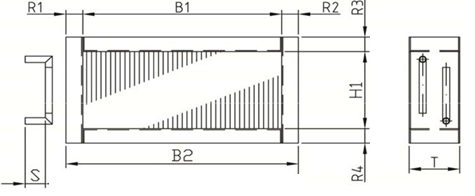 Постачальник:ТОВ НВП «ОПЕКС Енергосистеми»Координати замовника:компанія:Телефон: +38 (044) 536 11 90тел:Факс: +38 (044) 286 45 84Факс:01042, Київ, а / с 111, Українаe-mail:вул. Чигоріна 12, оф. 12Контактна особа:http: // www.opeks.energyПосада:e-mail: office@opeks.ua;e-mail: office@opeks.ua;НайменуванняНайменуванняНайменуванняОд. вим.Од. вим.Призначення (вказати: нагрівання повітря / охолодження повітря)Призначення (вказати: нагрівання повітря / охолодження повітря)Призначення (вказати: нагрівання повітря / охолодження повітря)ТеплопродуктивністьТеплопродуктивністьТеплопродуктивністькВткВтКОНТУР I (теплоносій)КОНТУР I (теплоносій)КОНТУР I (теплоносій)КОНТУР I (теплоносій)КОНТУР I (теплоносій)КОНТУР I (теплоносій)Теплоносій (вказати: вода, пар, фреон)Теплоносій (вказати: вода, пар, фреон)Теплоносій (вказати: вода, пар, фреон)Витрата (при відсутності даних по теплова потужність)Витрата (при відсутності даних по теплова потужність)Витрата (при відсутності даних по теплова потужність)кг / годкг / годтемпература теплоносіяна вході в калориферна вході в калориферпроЗпроЗтемпература теплоносіяна виході з калориферана виході з калориферапроЗпроЗтемпература теплоносіятемпература кипіння фреонутемпература кипіння фреонупроЗпроЗтемпература теплоносіятемпература насичення паратемпература насичення парапроЗпроЗРобочий тиск теплоносіяРобочий тиск теплоносіяРобочий тиск теплоносіябарбарМаксимальна робоча температура Максимальна робоча температура Максимальна робоча температура проЗпроЗМаксимальний робочий тискМаксимальний робочий тискМаксимальний робочий тискбарбархолодоагентхолодоагентхолодоагентRRКОНТУР II (повітря)КОНТУР II (повітря)КОНТУР II (повітря)КОНТУР II (повітря)КОНТУР II (повітря)КОНТУР II (повітря)Продуктивність по повітрюПродуктивність по повітрюПродуктивність по повітрюПродуктивність по повітрюн.м3 / чТемпература повітряТемпература повітряна вході в калориферна вході в калориферпроЗТемпература повітряТемпература повітряна виході з калориферана виході з калориферапроЗМатеріал (вуглецева сталь звичайної якості,нержавіюча сталь, мідно-алюмінієвий)Матеріал (вуглецева сталь звичайної якості,нержавіюча сталь, мідно-алюмінієвий)Матеріал (вуглецева сталь звичайної якості,нержавіюча сталь, мідно-алюмінієвий)Матеріал (вуглецева сталь звичайної якості,нержавіюча сталь, мідно-алюмінієвий)B1B2H1STR1R2R3R4